  Ravnatelj:                                                                                                                                                               Voditelj:  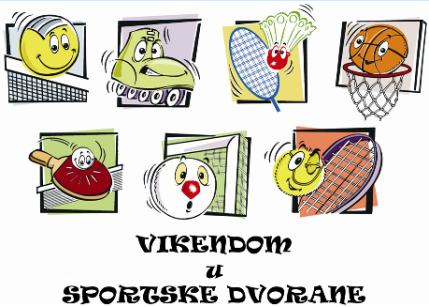 OSNOVNA ŠKOLA  MATKA LAGINJE(školska godina 2020. / 2021.)SatiUtorakSatiSrijedaSatiČetvrtakSatiPetakSatiSubota13.30 14.15Graničar (3.-4. r.) M/Ž13.30 14.15Nogomet (3.-4. r.) M13.30 14.15Štafetne igre (3.-4. r.) M/Ž13.30 14.15Mali rukomet (3.-4. r.)M/Ž08.30-09.15ESŠ(1.-2. r.)M/Ž14.1515.00Štafetne igre (3.-4. r.) M/Ž14.1515.00Rukomet(5.-8. r.) M14.1515.00Graničar (3.-4. r.) M/Ž14.1515.00Stolni tenis (5.-8. r.)M09.15-10.00Badminton (5.-8. r.)Ž15.0015.45Nogomet (1.-2. r.) M15.0015.45Odbojka(5.-8. r.)Ž15.0015.45Atletika(1.-4. r.)M/Ž15.0015.45Nogomet(7.-8. r.)M10.00-10.45Nogomet(5.-6. r.)M15.4516.30Badminton (5.-8. r.)Ž15.4516.30Nogomet(7.-8. r.)M15.4516.30Nogomet(5.-6. r.)M15.4516.30Košarka(5.-8. r.)Ž10.45-11.30Nogomet(7.-8. r.)M16.30-17.15Košarka(5.-8. r.) M.16.3017.15Odbojka(5.-8. r.)Ž16.30-17.15Nogomet(5.-6. r.)M11.30-12.15Stolni tenis (5.-8. r.)M45555